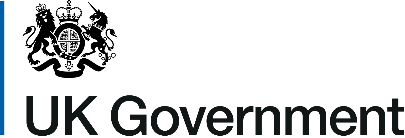 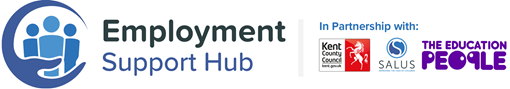 This project is funded by the UK Government through the UK Community Renewal FundEmployment and Support Hub - Referral FormPlease send completed referral forms to: info@salusgroup.org.ukDetails of other adults and children living at the client addressReasons for referralWhich characteristics do the family reflect? (please select all that are applicable)What outcomes are sought for the household?Eligibility checkReferrer Details (if applicable)Privacy Notice – Employment and Support HubThis notice explains what personal information we hold about you, how we collect it, how we use it and how we may share it. Who are we?Salus collects, uses and is responsible for certain personal information about you. When we do so, we are regulated under the General Data Protection Regulation. We offer a range of services to support children, young people, their families and professionals.The Employment and Support Hub has been funded by the UK Government to help them to support people into further education, employment or training.The personal information we collect and use for this service; our lawful basis for processing this data is consent:Personal information (such as name, address, contact details, date of birth, gender)Special category characteristics (such as disability)Reasons for support (such as what is working well and what you are worried about)Notes of support providedEvaluation information (such as questionnaires, data and feedback). We use your personal information to: Record any contact we have with youProvide a service to you, and evaluate how well we do itEnable joint working with other services to ensure you receive the right support at the right timeRespond to complaints, incidents, legal matters or any other issues.Who we share your personal information with UK Government (who fund the support), Kent County Council and The Education People (who are jointly delivering the service with Salus)Partner organisations where necessary or beneficial for you and your familyLaw enforcement or other authorities if required by applicable law.How long your personal data will be keptWe will hold your personal information securely and retain it for 6 years from completion of support (or as long as the government requires if different), upon which time it will be destroyed.Further Information and Contact DetailsFor further details on how your information is used, how we maintain the security of your information, and your rights to access information we hold on you, please see our privacy policy here. Or please contact dpo@salusgroup.org.uk For more information about your rights under the General Data Protection Regulations, go to the website of the Information Commissioner's Office at www.ico.org.ukEmployment and Support Hub – ConsentI consent to receive support from Salus:Salus is committed to processing your personal information in line with the General Data Protection Regulation (GDPR). The information you provide us enables to deliver services effectively, and monitor and evaluate the service. We seek your consent to process your information in this way. We also process information to remain compliant with safeguarding requirements where we have a legal obligation to do so, or it is in the individual’s vital interests. Please read the attached Privacy Notice and satisfy that you understand the personal information we collect, how we use it and who it might be shared with. Please then sign below to give your consent. You can withdraw your consent at any time, but this may affect whether a service can be provided.I consent to the processing and storage of personal information as set out in the Privacy Notice for this service.Our full Privacy Policy can be viewed at www.salusgroup.org.uk. If you have any other queries about data, please contact us by email at dpo@salusgroup.org.ukLead Client NameEmployment StatusUnemployedY / NEmployment StatusEconomically InactiveY / NEmployment StatusOther (please specify)How long has the client been out of work? (Please select)Less than 3 months / 3 – 12 months / 12 – 18 months / 18 months – 2 years / 2+ yearsLess than 3 months / 3 – 12 months / 12 – 18 months / 18 months – 2 years / 2+ yearsLead Client AddressPostcode:Lead Client Contact NumberNameRelationship to Lead Client (e.g., daughter)Date of Birth (if under 18)Current or previous supportWhat are you worried about (what are the presenting needs)?What’s working well (or has worked well in the past)?What’s not working well (what are the barriers to employment)?Does the client require any basic skills? If yes, please detail.Are there any access requirements that would assist engagement (e.g. BSL, interpreter)?Number in householdHouseholds/Families with an unemployed adultOver 50’s who have recently been made redundantYoung person not in education, employment or trainingAdult in the family has gained and sustained employmentAdult in the family has made progress to workDebt is being managed or has been resolvedYoung person is in education, employment or trainingOther (please specify)The client lives in Canterbury or Thanet DistrictYES   /   NOThe client has the legal right to live/work in the UK for the duration of the project supportYES   /   NONameRoleContact EmailContact Phone NumberAre you currently working with the client/family? If yes, when is this support due to end?Date of Referral:Signed:Lead Client name:  	Signature: Date: SignaturePrint NameDateLead Client